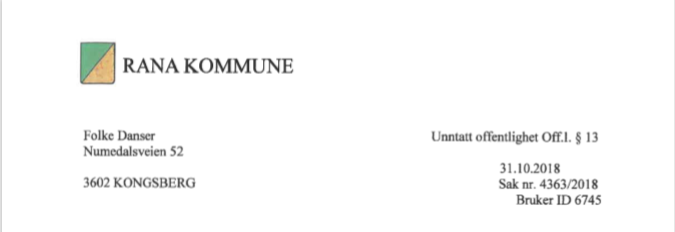 Vedtak om venteliste for kommunal omsorgsboligVi viser til søknaden/henvendelsen vi mottok [dato] for NN, født [dato].Du fyller villkårene for tildeling av bemannet/ubemannet omsorgsbolig, men kommunen har for tiden ingen ledig egnet bolig. Du settes derfor på venteliste og vil bli kontaktet så snart vi har en bolig å tilby deg. Det er mange søkere, og det kan bli lang ventetid.De fleste av omsorgsboligene som omsorgsavdelingen i Rana kommune disponerer, er innskuddsleiligheter. Du må derfor regne med å betale innskudd i tillegg til husleie.BegrunnelseVi hadde et møte XX.XX.XXXX. Her deltok [navn]. På møtet gikk vi gjennom situasjonen din. Du kan klageVedtaket er et enkeltvedtak etter forvaltningsloven og kan påklages etter § 28. Dersom du vil klage, sender du klagen til tildelingskontoret. Der kan du få råd og veiledning. Klagefristen er 3 uker. Dersom kommunen opprettholder vedtaket, sender tildelingskontoret klagen videre til kommunens klagenemnd for administrative vedtak (formannskapet). Vedtak i klagenemnda kan ikke påklages.Lovgrunnlag for vedtaketforskrift om tildeling av kommunal bolig i Rana kommunelov om kommunale helse- og omsorgstjenester § 3-7lov om behandlingsmåten i forvaltningssaker §§ 28 og 29Dersom du har spørsmål, kan du kontakte saksbehandleren på telefon XX XX XX XX eller tildelingskontoret på telefon XX XX XX XX.Med hilsenNN 							NNleder tildelingskontoret				saksbehandler